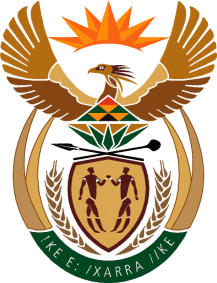 MINISTERHUMAN SETTLEMENTS, WATER AND SANITATIONNATIONAL ASSEMBLYQUESTION FOR WRITTEN REPLYQUESTION NO.: 283DATE OF PUBLICATION: 19 FEBRUARY 2021Ms E L Powell (DA) to ask the Minister of Human Settlements, Water and Sanitation:Whether she will furnish Ms E L Powell with all the relevant details of all (a) consequence management, (b) punitive action and (c) disciplinary action taken against (i) public representatives, (ii) Human Settlements Command Centre executive members, (iii) provincial officials, (iv) municipal officials and (v) employees of the Housing Development Agency in the instances that the specifications of the National Housing Code: Volume 4: Part 3: Emergency Housing Programme were not adhered to in the provision of Temporary Residential Units in the period 1 March 2020 and 1 October 2020; if not, why not; if so, what are the further relevant details?	                                                                   NW286EREPLY:The Honourable member is referred to my reply to her questions 90 and 113, which are attached for ease of reference.I also wish to remind the Honourable Member that the National Department of Human Settlements (NDHS) is not responsible for the implementation of Human Settlements Programmes. These are implemented by provinces and municipalities. The NDHS is responsible for developing policy and set norms and standards for the human settlements sector. However, challenges encountered in the implementation of human settlements programmes are discussed at Human Settlements MinMEC and Joint MinMEC meetings with the Department of Cooperative Governance and Traditional Affairs (COGTA).